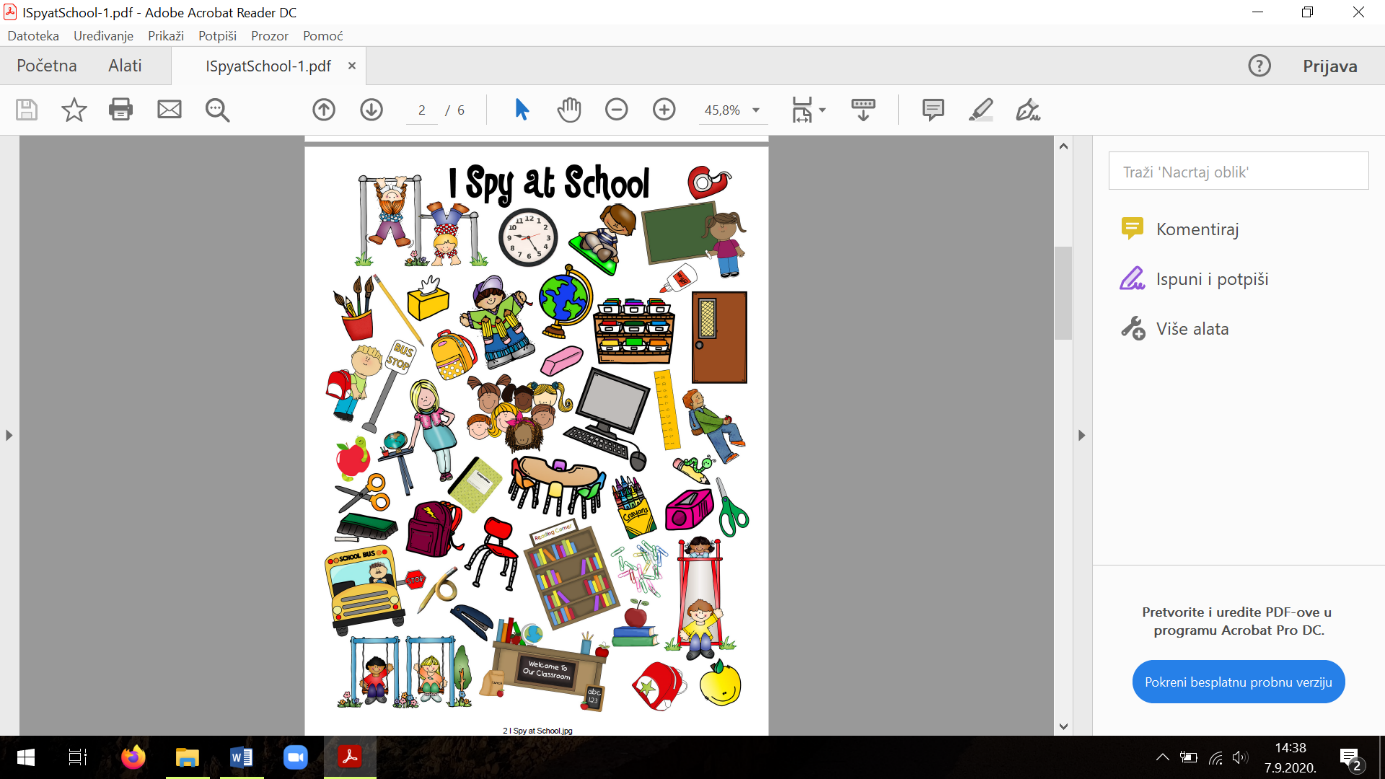 TVOJA ŠKOLSKA TORBA SIGURNO VEĆ SPREMNA ČEKA TVOJ PRVI DAN ŠKOLE. ŠTO SVE IMAŠ U SVOJOJ ŠKOLSKOJ TORBI? MOŽEŠ LI TE STVARI PRONAĆI NA SLICI? IMENUJ IH!